What’s Happening Today?Let’s Talk About Taking TestsWe have different feelings when we take testsWe need to study before the test, but there are other things we can do to help us during the test5 Test-Taking Tips:read the directionspace yourselfread the whole question and all of the choicesfocus on the stuff you knowcheck your workRemember: We may not ace every test, but we can try our best on every testSo what do YOU think?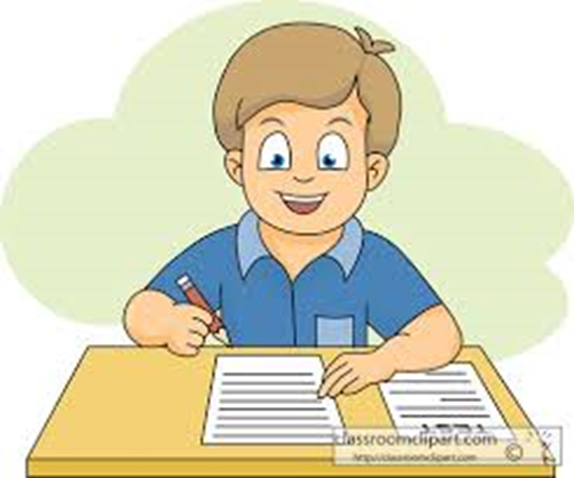 Get your magnet!